ESTATES DIRECTORATECAMPUS DEVELOPMENT: HEALTH SCIENCES CAMPUS
THE WEEK AHEAD, 14 December 2015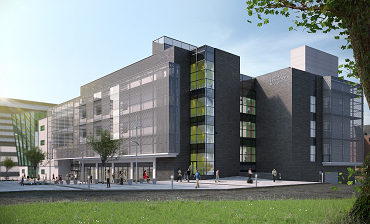 See below for information on what’s happening during the week beginning Monday 14 December in the:Wellcome-Wolfson Building, Centre for Experimental MedicineHealth Sciences Building

The University is investing £350m in schemes to support world-class research and education across the campus over the next ten years – for more information click here. The Estates Directorate will do everything possible to manage the impact of works and we hope that they do not cause you too much inconvenience. If you have any comments regarding noise, please contact us on ext.1033 or email estates@qub.ac.uk.Description of WorksPossible Impact Wellcome-Wolfson BuildingWellcome-Wolfson BuildingAlterations to Levels 1, 2 and 3 tea pointsSome limited noise from strip-out and use of hand tools.Creation of additional nitrogen storageWorks limited to goods entrance. Deliveries not affected. Health Sciences Building (Completion March 2016) Health Sciences Building (Completion March 2016) Refurbishment of areas on Level 3Noise from strip-out and refurbishment works